Learning in the 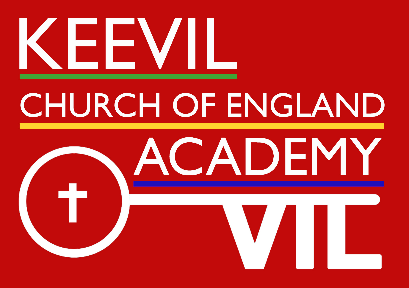 term aheadClass: Autumn	Term: 4 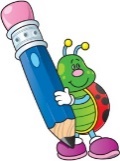 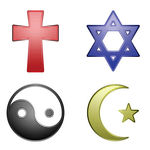 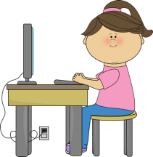 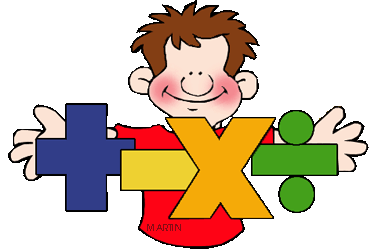 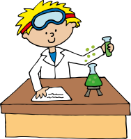 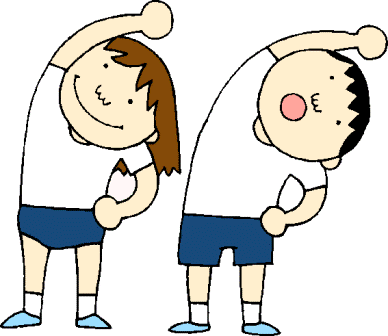 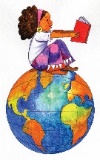 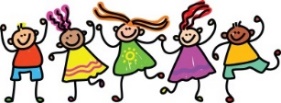 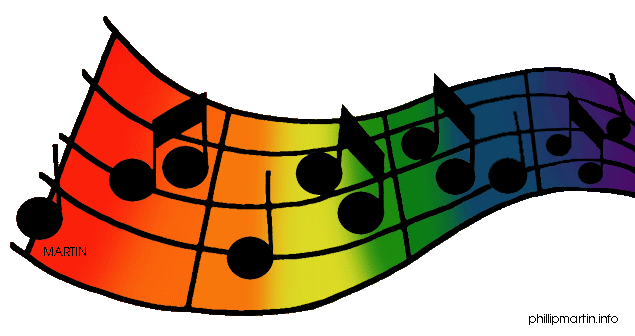 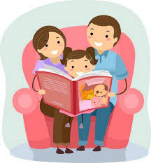 